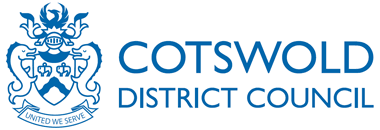 Calls for Sites form Strategic Housing and Economic Land Availability Assessment Please provide a map, clearly showing the site that you wish to submit. Please also provide photographs (if possible):Please send a copy of the information in Microsoft Word format to: Forward Planning Service
Cotswold District Council
Trinity Road
Cirencester
GL7 1PX or email to: local.plan@cotswold.gov.uk (the Council’s systems do not allow for emails in excess of 10mb)The site(s) will then be reviewed in the next iteration of the Strategic Housing Land Availability Assessment prepared by Cotswold District Council. OwnershipOwnershipSite reference / nameSite addressPlease provide your
name, organisation name (if applicable), address, telephone number and email addressName and contact details of all owners (postal address, telephone numbers and email address)Are all owners in agreement with the proposed development?Development plansDevelopment plansPotential uses e.g. Housing, mixed use, retail, employment, etc.?Proposed number of new houses or estimated floorspace for other uses?When do you propose to develop the site? What needs to be done before development can commence?Site description, including existing and previous usesSite detailsSite detailsSurrounding usesSite area (ha)Market attractiveness / economic viability of the siteExisting infrastructureDoes the site have existing:
Water supply?                 Y  /  NSewage infrastructure?     Y  /  N
Electricity supply?            Y  /  NGas supply?                     Y  /  NSite features e.g. landscape, ecological, heritage, significant trees or hedges etc.Physical constraintsSuspected constraints 
i.e. restrictive covenants etc.How do you think these constraints could be overcome?Planning status i.e. has planning permission been applied for in the past? If so, was it granted? If not, why?Possible linkages to other likely development opportunities improving sustainability of the sitePublic transport availabilityAccess to essential services e.g. employment, schools, hospitals, major shopping centres etc.List of services and local facilities within walking distance5 minutes  (400 metres)10 minutes (800 metres)Are existing walking and cycling routes safe and convenient?Additional comments 
(Please continue on a separate sheet if necessary.)